ATZINUMS Nr. 22/12-3.8/74par atbilstību ugunsdrošības prasībāmAtzinums iesniegšanai derīgs sešus mēnešus.Atzinumu var apstrīdēt viena mēneša laikā no tā spēkā stāšanās dienas augstākstāvošai amatpersonai:Atzinumu saņēmu:20____. gada ___. ___________*DOKUMENTS PARAKSTĪTS AR DROŠU ELEKTRONISKO PARAKSTU UN SATURLAIKA ZĪMOGU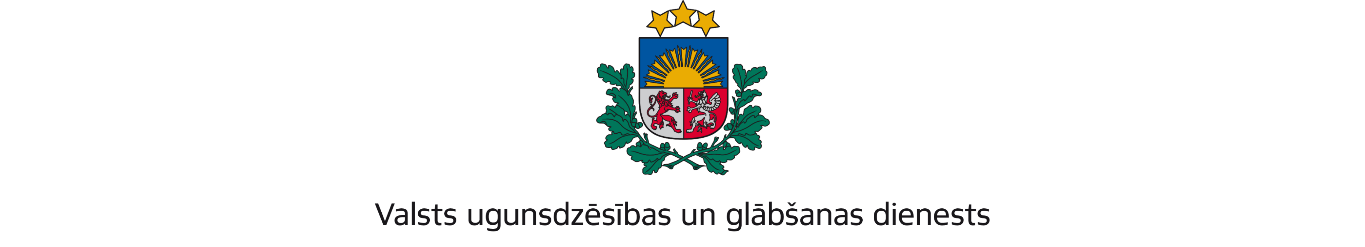 KURZEMES REĢIONA PĀRVALDEGanību iela 63/67, Liepāja, LV-3401; tālr.:63404475; e-pasts: kurzeme@vugd.gov.lv, www.vugd.gov.lvLiepājaSIA “World of Events”(izdošanas vieta)(juridiskās personas nosaukums vai fiziskās personas vārds, uzvārds)31.05.2023.Reģistrācijas Nr.42103088788(datums)(juridiskās personas reģistrācijas numurs vai fiziskās personās kods)Siļķu iela 22A-10, Liepāja, LV-3405(juridiskās vai fiziskās personas adrese)1.Apsekots: SIA “World of Events” nometnes telpas.(apsekoto būvju, ēku vai telpu nosaukums)2.Adrese: Graudu iela 45-5, Liepāja.3.Īpašnieks (valdītājs): SIA “SABILOR”,(juridiskās personas nosaukums vai fiziskās personas vārds, uzvārds)Reģistrācijas Nr.40003611069, Vidus iela 3-5, Rīga, LV-1010.(juridiskās personas reģistrācijas numurs vai fiziskās personas kods; adrese)4.Iesniegtie dokumenti: nometnes vadītājas Irinas Skinderskas 2023.gada 30.maija iesniegumi, kas Valsts ugunsdzēsības un glābšanas dienestā reģistrēti ar Nr.22/12-1.4/371, Nr.22/12-1.4/372, Nr.22/12-1.4/373, Nr.22/12-1.4/374, nometņu ugunsdrošības instrukcija.5.Apsekoto būvju, ēku vai telpu raksturojums: Nometnes telpas atrodas trīs stāvu ēkas 1.stāvā, ar tiešu evakuācijas izeju uz āru, tās nodrošinātas ar ugunsdzēsības aparātiem un autonomajiem ugunsgrēka detektoriem.6.Pārbaudes laikā konstatētie ugunsdrošības prasību pārkāpumi: nav.7.Slēdziens: objekts atbilst ugunsdrošības prasībām.8.Atzinums izsniegts saskaņā ar: Ministru kabineta 2009.gada 1.septembra noteikumu Nr.981 “Bērnu nometņu organizēšanas un darbības kārtība” 8.5.apakšpunkta prasībām.(normatīvais akts un punkts saskaņā ar kuru izdots atzinums)9.Atzinumu paredzēts iesniegt: Valsts izglītības satura centrā.(iestādes vai institūcijas nosaukums, kur paredzēts iesniegt atzinumu)Valsts ugunsdzēsības un glābšanas dienesta Kurzemes reģiona pārvaldes priekšniekam,Ganību ielā 63/67, Liepājā, LV-3401.(amatpersonas amats un adrese)Valsts ugunsdzēsības un glābšanas dienesta Kurzemes reģiona pārvaldes Ugunsdrošības uzraudzības un civilās aizsardzības nodaļas vecākā inspektore*A.Finka(amatpersonas amats)(paraksts)(v. uzvārds)Atzinums nosūtīts elektroniski.(juridiskās personas pārstāvja amats, vārds, uzvārds vai fiziskās personas vārds, uzvārds; vai atzīme par nosūtīšanu)(paraksts)